日本股関節学会関節鏡技術認定制度応募書類確認書　　提出書類にチェック（☑）してくださいチェック欄が未記載の場合は書類審査時に書類不備とみなされ再提出対象となります□　（様式1）申請書□　（様式2）履歴書□　 日本整形外科学会専門医認定証（写）□　（様式3）股関節鏡視下手術実績一覧表□　（様式4）申請症例のまとめ（正本１部・副本１部）　　　副本１部は審査用として、申請者名、手術記録の施設名、術者等の記載を完全に消し込むこと。□　（様式5）股関節鏡視下手術関連業績目録一覧（書類のコピー）□　 本学会の教育研修セミナー参加証明書類（書類のコピー）□　 本学会の股関節鏡視下手術実技セミナー参加証明書類（書類のコピー）□　 術者として行った関節鏡視下股関節唇形成術１症例の編集ビデオ（コピー3部）□　（様式6）動画審査添付用症例レポート□　（様式7）承諾確認書（承諾書は施設にて保管）□　（様式8）理事あるいは学術理事の推薦書□　 様式1～3、5～8（正本１部、副本２部）ならびにビデオ3部作成□　 様式4（正本１部、副本１部）□　 審査料20,000円の払込受領書のコピー（本応募書類確認書にホッチキスで添付）日本股関節学会股関節鏡技術認定制度の技術認定を取得致したく、以上の書類、ビデオを漏れなく提出致します。また、これら書類、ビデオの記述、内容には一切偽りはありません。年　　月　　日施　設　名（　　　　　　　　　　　　　　　　）申請者氏名　　　　　　　　　　　　　　　　　印日本股関節学会股関節鏡技術認定制度様式１申請書日本股関節学会理事長　殿　股関節鏡技術認定制度の技術認定の取得を希望するので、以下の書類、ビデオを添え応募致します。股関節鏡視下手術技術認定申請書ｶﾅ氏名　　　　　　　　　　　　　　　　　　生年月日　　　　年　　月　　日勤務先　　　　　　　　　　　　　　　　　　　　　　　　　　　　　　　　勤務先住所　〒　　　　　　　　　　　　　　　　　　　　　　　　　　　　勤務先電話番号　(　　　)　　　　　　　　Fax番号 (　　　)　　　　　　　 Eメールアドレス　　　　　　　　　　　　　　　　　　　日本股関節学会会員番号　　　723 -　　　　-　　　　　　　日本整形外科学会専門医番号　　　　　　　　　取得年月日　　　　　　　年　　月　　日申請者氏名　　　　　　　　　　　　　㊞※事務局使用日本股関節学学会関節鏡技術認定制度様式２履歴書年　　　月　　　日日本股関節学会股関節鏡技術認定制度様式３股関節鏡視下手術実績一覧表申請者氏名　　　　　　　　　　　　※実施日順に記入のこと（降順でも昇順でもかまわない）注：過去５年間に術者として遂行した股関節鏡視下手術２０症例を手術実績一覧として提出すること。うち５症例は関節鏡下股関節唇形成術であることとする。提出ビデオの症例に○印を付けること。照合できるよう、所属施設内において、症例一覧上の番号に対応する患者姓名、年齢、性別、手術年月日のリストを作成し、管理すること。日本股関節学学会関節鏡技術認定制度様式４〔記入上の注意〕・各項目はできるだけ簡潔明瞭に、読み易く記載すること。・現病歴などの記入に際しては詳細な日付は記入せず、年月のみとし、「受傷後何日」、「発症から何カ月」などの表現にすること。・日付、患者氏名、病院名を個人が特定できないように完全に消した画像と手術記録のコピーを添付すること。画像の提供を受ける際には、病院の個人情報取り扱いに関する規定を遵守すること。・副本は審査用として、申請者名、手術記録等から施設名、術者名を完全に消したものを作成すること。Ⅰ．診断1）主訴2）現病歴3）初診時所見4）X線像その他画像を添えて、その解釈と診断結果（FAIの場合にはCross-over sign, α角、Pistol grip deformityなど, 寛骨臼形成不全においてはCE角などに基づいて画像診断の根拠を記載すること）5）以上から推定できる病態とその根拠Ⅱ．実施した手術的治療の内容1）手術術式名2) 手術時間3)手術方法および所見4)合併症の有無とその内容参考とすべき画像などの貼付用紙（写真は8 cm×10 cm程度の大きさを基準とし、説明をつけること）手術記録のコピーの貼付用紙日本股関節学会関節鏡技術認定制度様式５股関節鏡視下手術関連業績目録一覧申請者番号　　　　　　　（事務局使用）氏名　　　　　　　　　　　　　　　共著を含めた全ての英語論文数と主著となった日本語論文数を申請すること論文の１ページ目のコピーを添付したことの確認のため、ホッチキスで記載順に添付すること。少なくとも1編はHip Jointに掲載されていることが望ましい。 共著を含めた全ての英語論文数と主著となった日本語論文数を申請すること。学会発表は全国レベルあるいは公認研究会での発表、論文(著書)の掲載誌は問わないが短報、エッセイ、紹介文などは不可。学会発表の抄録本文のコピーを添付したことの確認のため、ホッチキスで記載順に添付すること。学会発表に関しては、3演題は日本股関節学会学術集会での発表であること日本股関節学会関節鏡技術認定制度様式６動画審査添付用症例レポート	申請者番号　　　　　　　　　　（事務局使用）症例　　年齢　　歳　　身長　　　　cm　　体重　　　kg　　男 ／ 女　　　　診断　右 ／ 左　　　　　　　　　　　　　　　　　　　　　　　　既往歴　　　　　　　　　　　　　　　　　　　　　　　　　　　　　　　手術時間　　　　時間　　　分　　　　推定出血量　　　　　 g術中合併症　　　　　　　　　　　　　　　　　　　　　　　　　　　　　術後合併症　　　　　　　　　　　　　　　　　　　　　　　　　　　　　術後在院日数　　　　　日提出媒体　DVD　／　USBメモリスティック動画の形式（※MPEG4など）　　　　　　　　　　　収録時間　　　　　　　　　　　　　　　　 ※動画の記録速度は通常のものとし、倍モードで記録されたものは不可。股関節鏡手術のコメント手術の概念・作成下したポータル、その他コメントを記載してください股関節唇の損傷形態、損傷範囲、Cam病変の軟骨損傷の位置、アンカーの挿入位置、本数などを図示してください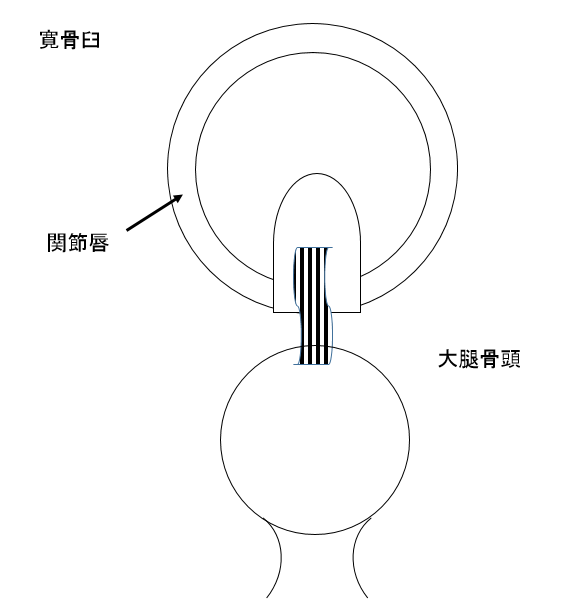 術後股関節2方向単純 X 線像のコピー日本股関節学会股関節鏡技術認定制度様式７承諾確認書	動画データ提出に関する患者の承諾について　この度、　　　　　　　　　氏が、日本股関節学会股関節鏡技術認定制度に申請するにあたり、患者に対し充分な説明を行い、手術動画データの提出を承諾いただいたことを証明いたします。施設名：　　　　　　　　　　　　　　　　　役　職：　　　　　　　　　　　　　　　　　確認者氏名：　　　　　　　　　　　　　　　　㊞　　　　　　　　　　　　　　　　　　　　　　　　　　　　　※自署のこと患者に本制度の主旨を説明し、本承諾書あるいはこれに類する承諾書（確かに納得されたことを証明し、患者本人あるいは事情のある場合には代理人の署名・捺印があるもの）に署名・捺印を得ること。承諾書は個人情報保護の観点から、本学会事務局に患者氏名が知らされることを避けるため、所属長が確認の上この用紙に署名・捺印し、この用紙のみを提出する。患者の承諾書があることの確認のために、患者本人（あるいは代理人）が署名・捺印した承諾書と本用紙を重ね、確認者（上記署名人）が割り印する（割り印なき場合は無効とする）。確認者は所属長あるいは事務長など、書類確認等に責任の持てる者とする。患者の承諾書は必ず厳重に保管すること（もし必要があった際には提出できるようにしておくこと）。日本股関節学会股関節鏡技術認定制度承諾書　※本頁承諾書は申請書類と共に送付はせず、施設で保管すること。日本股関節学会股関節鏡技術認定申請への協力依頼について患者氏名　　　　　　　　　　　様　あなたの手術の動画データを、私、医師　　　　　　　　　　が日本股関節学会関節鏡技術認定制度申請のため日本股関節学会股関節鏡技術認定審査委員会に提出することについてご承諾いただきたくお願い申し上げます。なお、この認定申請に協力するかどうかは、あなたの治療とは何ら関係がなく、ご協力いただけない場合でも不利益を受けることはありません。記1．技術認定制度の目的と方法についてこの認定制度は、高度な技術が要求される股関節鏡手術に携わる医師の技量を評価し、所定の基準を満たした者を認定するものです。その際、医師の技量を評価する対象として申請者の手術動画データが、技術認定審査委員会にて審査されます。2．技術認定審査委員会委員について手術動画データを判定する技術認定審査委員は、技術認定を取得した指導的な股関節鏡外科医です。いずれも、股関節鏡手術に精通し、実際に臨床に携わっている医師です。3．プライバシー保護について技術認定審査委員会並びに、審査事務を担当する日本股関節学会事務局には、あなたの名前や住所は一切公表しません。以上日本股関節学会股関節鏡技術認定申請に関する承諾書　　　　　年　　　月　　　日担当医師　　　　　　　　　　　殿担当医師より、私の手術動画データを技術認定審査の対象として、日本股関節学会股関節鏡技術認定審査委員会に提出することについて説明を受けました。つきましては、上記認定申請のため、技術認定審査委員会に私の手術動画データを提出することを承諾致します。＜患者＞住所：氏名：　　　　　　　　　　　　　　印事情により本人が承諾の意志を表明できないため、本人に代わり承諾致します。＜代理＞住所：氏名：　　　　　　　　　　　　　　印※本承諾書は提出不要、申請施設で保管すること。日本股関節学会股関節鏡技術認定制度様式８推薦証明書日本股関節学会　理事長　殿私は、この度日本股関節学会股関節鏡技術認定を申請した　　　　　　　　氏の関節鏡視下手術手技を実際に見て、私自身の医師としての知見と経験に基づき、同氏が主要な股関節鏡視下手術を独立した術者として遂行できる医学的知識および技量を持っていることを、良心に従って証明致します。　　　　　年　　　月　　　日理事・学術理事氏名　　　　　　　　　　　　　　　　　　　印　※自署のこと審査料事務局事務局事務局※受付日時受付番号審査結果※※※※会員番号723-　　　-入会年度入会年度入会年度西暦　　　　　年度西暦　　　　　年度生年月日西暦　　　　年　　月　　日西暦　　　　年　　月　　日西暦　　　　年　　月　　日性別男　・　女男　・　女現住所〒　　　　　　　　　　　　自宅/携帯電話番号　　　-　　　-〒　　　　　　　　　　　　自宅/携帯電話番号　　　-　　　-〒　　　　　　　　　　　　自宅/携帯電話番号　　　-　　　-〒　　　　　　　　　　　　自宅/携帯電話番号　　　-　　　-〒　　　　　　　　　　　　自宅/携帯電話番号　　　-　　　-〒　　　　　　　　　　　　自宅/携帯電話番号　　　-　　　-出身校・卒業年西暦　　　　　　　　年医師免許証医籍登録　　　　　　号医籍登録　　　　　　号医籍登録　　西暦　　　　　　　　年医籍登録　　西暦　　　　　　　　年医籍登録　　西暦　　　　　　　　年医籍登録　　西暦　　　　　　　　年研修施設（主に内視鏡手術を研修した施設）　　　　年　月　　　　年　月　　　　年　月　　　　年　月　　　　年　月　　　　年　月　　　　年　月　　　　年　月　　　　年　月　　　　年　月　　　　年　月　　　　年　月　　　　年　月　　　　年　月　　　　年　月　　　　年　月　　　　年　月　　　　年　月職歴（最近のもの、全て記載する必要はない）　　　　年　月　　　　年　月　　　　年　月　　　　年　月　　　　年　月　　　　年　月　　　　年　月　　　　年　月　　　　年　月　　　　年　月　　　　年　月　　　　年　月　　　　年　月　　　　年　月　　　　年　月　　　　年　月　　　　年　月　　　　年　月　　　　年　月　　　　年　月　　　　年　月　　　　年　月　　　　年　月　　　　年　月　　　　年　月　　　　年　月　　　　年　月　　　　年　月　　　　年　月　　　　年　月加入学会日本股関節学会日本股関節学会日本股関節学会日本股関節学会日本股関節学会日本股関節学会賞罰症例手術実施日疾患名手術術式手術内容1□関節唇形成術□その他2□関節唇形成術□その他3□関節唇形成術□その他4□関節唇形成術□その他5□関節唇形成術□その他6□関節唇形成術□その他7□関節唇形成術□その他8□関節唇形成術□その他9□関節唇形成術□その他10□関節唇形成術□その他11□関節唇形成術□その他12□関節唇形成術□その他13□関節唇形成術□その他14□関節唇形成術□その他15□関節唇形成術□その他16□関節唇形成術□その他17□関節唇形成術□その他18□関節唇形成術□その他19□関節唇形成術□その他20□関節唇形成術□その他申請症例のまとめ申請者名症例No.手術時年齢　 才性別男・女疾患名症例 No.申請者名症例 No.申請者名症例 No.申請者名著者名（申請者を含む3名までを記入）種別〇で囲む表題雑誌名/著書名巻号頁年度1筆・共2筆・共3筆・共4筆・共5筆・共7筆・共7筆・共8筆・共9筆・共10筆・共演者名（申請者を含む3名までを記入）種別〇で囲む演題名学会名年月日場所1筆・共2筆・共3筆・共4筆・共5筆・共6筆・共7筆・共8筆・共9筆・共10筆・共